§3101-A.  Employer's compliance with out-of-state income-withholding order1.  Copy of order to obligor.  Upon receipt of an income-withholding order, the obligor's employer shall immediately provide a copy of the order to the obligor.[PL 1997, c. 669, §21 (NEW).]2.  Recognition of out-of-state order.  The employer shall treat an income-withholding order issued in another state that appears regular on its face as if it had been issued by a tribunal of this State.[PL 1997, c. 669, §21 (NEW).]3.  Employer to withhold and distribute funds.  Except as otherwise provided in subsection 4 and section 3101‑B, the employer shall withhold and distribute the funds as directed in the withholding order by complying with terms of the order that specify:A.  The duration and amount of periodic payments of current child support, stated as an exact sum;  [PL 1997, c. 669, §21 (NEW).]B.  The person or support enforcement agency designated to receive payments and the address to which payments are to be forwarded;  [PL 1997, c. 669, §21 (NEW).]C.  Medical support, whether in the form of periodic cash payments stated as an exact sum or an order that the obligor provide health insurance coverage for the child under a policy available through the obligor's employment;  [PL 1997, c. 669, §21 (NEW).]D.  The amount of periodic payments of fees and costs for a support enforcement agency, the issuing tribunal and the obligee's attorney, stated as exact sums; and  [PL 1997, c. 669, §21 (NEW).]E.  The amount of periodic payments of arrearages and interest on arrearages, stated as exact sums.  [PL 1997, c. 669, §21 (NEW).][PL 1997, c. 669, §21 (NEW).]4.  Compliance with state laws.  An employer shall comply with the laws of the state of the obligor's principal place of employment with respect to:A.  The employer's fee for processing an income-withholding order;  [PL 1997, c. 669, §21 (NEW).]B.  The maximum amount permitted to be withheld from the obligor's income; and  [PL 1997, c. 669, §21 (NEW).]C.  The times within which the employer must implement the income-withholding order and forward the child support payment.  [PL 1997, c. 669, §21 (NEW).][PL 1997, c. 669, §21 (NEW).]SECTION HISTORYPL 1997, c. 669, §21 (NEW). The State of Maine claims a copyright in its codified statutes. If you intend to republish this material, we require that you include the following disclaimer in your publication:All copyrights and other rights to statutory text are reserved by the State of Maine. The text included in this publication reflects changes made through the First Regular and First Special Session of the 131st Maine Legislature and is current through November 1, 2023
                    . The text is subject to change without notice. It is a version that has not been officially certified by the Secretary of State. Refer to the Maine Revised Statutes Annotated and supplements for certified text.
                The Office of the Revisor of Statutes also requests that you send us one copy of any statutory publication you may produce. Our goal is not to restrict publishing activity, but to keep track of who is publishing what, to identify any needless duplication and to preserve the State's copyright rights.PLEASE NOTE: The Revisor's Office cannot perform research for or provide legal advice or interpretation of Maine law to the public. If you need legal assistance, please contact a qualified attorney.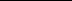 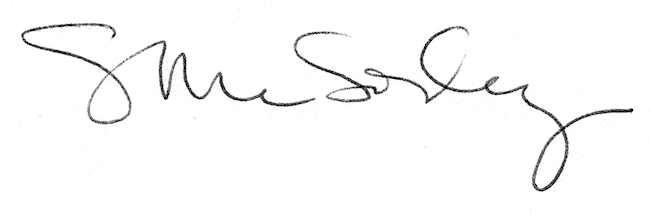 